БОЙОРОК                                                                               РАСПОРЯЖЕНИЕ 02 ноябрь 2020 й.	                      №  33		        02 ноября 2020 г.В связи с продолжающимся глобальным распространением новой коронавирусной инфекции (COVID-19) на основании Указа Главы Республики Башкортостан от 27 октября 2020 года №УГ-463 «О внесении изменений в Указ Главы Республики Башкортостан от 18 марта 2020 года № УГ-111 «О введении режима «Повышенная готовность» на территории Республики Башкортостан в связи с угрозой распространения в Республике Башкортостан новой коронавирусной инфекции (COVID-2019)»» администрация сельского поселения Чалмалинский сельсовет муниципального района Шаранский район Республики Башкортостан рекомендует:1. Руководителям организаций и учреждений  сельского поселения Чалмалинский сельсовет муниципального района Шаранский район Республики Башкортостан отменить все запланированные культурные и массовые мероприятия, воздержаться от проведения досуговых мероприятий или перевести их в онлайн режим.2. Контроль за исполнением настоящего распоряжения оставляю за собой.Глава сельского поселения                                    		И.Г.Мухаметов	Башкортостан РеспубликаһыныңШаран районымуниципаль районыныңСалмалы  ауыл Советыауыл биләмәһе ХакимиәтеБашкортостан РеспубликаһыныңШаран районы Салмалы  ауыл СоветыМәктәп урамы, 11, Салмалы аулы Шаран районы Башкортостан РеспубликаһыныңТел./факс(347 69) 2-61-05,e-mail:ch.selsowet@yandex.ruhttp://chalmaly.ru/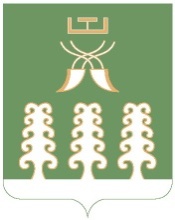 Администрация сельского поселенияЧалмалинский  сельсоветмуниципального районаШаранский районРеспублики БашкортостанЧалмалинский сельсовет Шаранского района Республики Башкортостанул. Школьная,д.11, с.Чалмалы Шаранского района, Республики БашкортостанТел./факс(347 69) 2-61-05,e-mail:ch.selsowet@yandex.ruhttp://chalmaly.ru/